Протокол об итогах аукциона(Информационное сообщение об итогах продажи имущества на аукционе в электронной форме)«20» апреля 2023 г.Извещение: №22000056270000000046 от 16.03.2023 (аукцион в электронной форме), лот №1 (официальный сайт Российской Федерации в сети «Интернет» для размещения информации о проведении торгов https://torgi.gov.ru)Процедура: №22000056270000000046 (АО «Единая электронная торговая площадка» http://roseltorg.ru) Продавец:Наименование: Администрация Лежневского муниципального района Ивановской областиМесто нахождения/почтовый адрес: 155120, Ивановская область, п. Лежнево, ул. Октябрьская, д.32Номер контактного телефона (факс): 8(49357)2-12-04Адрес электронной почты: info@lezhnevo.ruОтветственное должностное лицо: Ильичев Андрей Юрьевич.Организатор торгов: Наименование: Комитет по управлению муниципальным имуществом, земельными ресурсами и архитектуре Администрации Лежневского муниципального районаПочтовый адрес: 155120, Ивановская область, Лежневский район, п.Лежнево, ул. Октябрьская, д.32Место нахождения: 155120, Ивановская область, Лежневский район, п.Лежнево, ул. Октябрьская, д.32Адрес электронной почты: oizo.lezhnevo@yandex.ruНомер контактного телефона: 8(49357)21689Ответственное должностное лицо: Шатова Наталья Владимировна.Представитель Продавца, привлеченное для целей правового сопровождения торгов юридическое лицо:Закрытое акционерное общество «Ивановское региональное агентство конкурсов и аукционов» Местонахождение/почтовый адрес: 153000, г. Иваново, ул. Степанова, д. 17Адрес электронной почты: bizyaeva.n@cfo-kia.ruНомер контактного телефона: +7(4932) 47-15-10Контактное лицо: Н.С. Шалаева Наименование имущества и иные позволяющие его индивидуализировать сведения (характеристика имущества):Лот №1: нежилое помещение, общей площадью 19,2 кв.м., кадастровый номер 37:09:020126:210, расположенное по адресу: Ивановская область, Лежневский район, Лежневское сельское поселение, д. Анисимово, д.40, кв.1: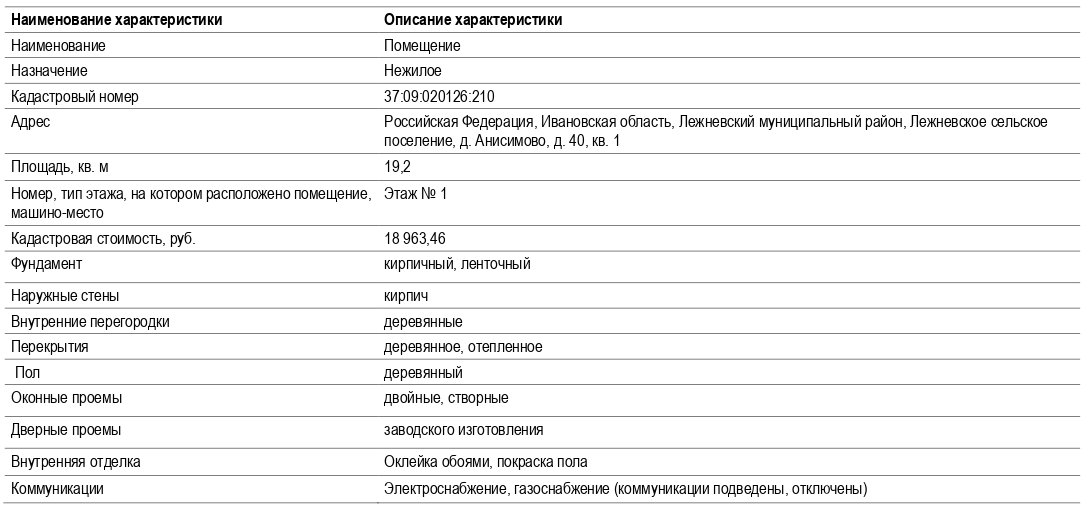 Начальная цена продажи Имущества: Лот №1: составляет 135 000,00 (сто тридцать пять тысяч) рублей 00 копеек, с учетом НДС. Начальная цена определена в соответствии с законодательством Российской Федерации, регулирующим оценочную деятельность, а именно на основании ОТЧЕТА ОБ ОЦЕНКЕ № 010-23 ОТ 31.01.2023 ГОДА об определении рыночной стоимости нежилого помещения, кадастровый номер 37:09:020126:210 общей площадью 19,2 кв. м, местоположение: Ивановская область, Лежневский район, Лежневское сельское поселение, д. Анисимово, д.40, кв.1.«Шаг аукциона»: 0,5% Начальной цены продажи Имущества, и составляет 675,00 (шестьсот семьдесят пять) рублей 00 копеек.Размер задатка: по Лоту №1: 13 500,00 (тринадцать тысяч пятьсот) рублей 00 копеек.Перечень принятых заявок (с указанием имен (наименований) претендентов):По окончанию срока подачи заявок до 09 часов 00 минут (время московское) «14» апреля 2023 года была подана 1 заявка от претендента:Задаток поступил в соответствии с выпиской со счета Претендента, дата формирования выписки: «20» апреля 2023 г.Перечень отозванных заявок: отсутствуетИмена (наименования) претендентов, признанных участниками:- Претендента на участие №908574 Агапов Владимир Юрьевич признать единственным участником аукциона.Имена (наименования) претендентов, которым было отказано в допуске к участию в аукционе в электронной форме, с указанием оснований отказа: отсутствует.По итогам продажи имущества лицом, признанным единственным участником аукциона является: Участник №908574 Агапов Владимир Юрьевич (ИНН 830002028926), с ценой имущества (цена сделки): 135 000,00 (сто тридцать пять тысяч) рублей 00 копеек.Настоящий протокол подписан Продавцом в сроки, установленные законодательством и будет размещен на сайте http://torgi.gov.ru/ и на электронной площадке, на которой будет проводиться продажа в электронной форме: АО «Единая электронная торговая площадка» http://roseltorg.ru.Подпись уполномоченного представителя Продавца: __________________________/_____________________/Порядковый номер заявкиПретендентполное наименование / Ф.И.О.:ИННПоступление задаткаДата и время регистрации заявки908574Агапов Владимир Юрьевич830002028926Поступил14.04.2023 г. в 02:10